Afyon Kocatepe Üniversitesi Lisansüstü Eğitim-Öğretim ve Sınav Yönetmeliği/Kayıt Dondurma Ve İzinli SayılmaMADDE 33 – (1) Lisansüstü programlarda öğrencilerin kayıt dondurma ve izinli sayılmaları ile ilgili esaslar şunlardır:a) Öğrenimine ara vermek zorunda kalan öğrenci, Senato tarafından belirlenen haklı ve geçerli nedenlere uygun olarak mazeretini kanıtlaması ve bu mazeretin EYK tarafından kabul edilmesi kaydıyla en fazla iki yarıyıl (askerlik görevini yapacak olan öğrenciler en fazla üç yarıyıl) için kayıt dondurabilir. Bu durumda, öğrencinin her türlü öğrencilik hakları dondurulur. Öğrenci kayıt dondurduğu süre içinde öğrenimine devam edemez, sınavlara giremez, sınava girmiş olsa bile aldığı notlar geçerli sayılmaz. Kayıt dondurma, EYK’nın kabul kararı verdiği yarıyıl başlangıcından başlamak üzere yine EYK’nın belirlediği yarıyıla ait sınavların sona erdiği tarihe kadar olan süreyi kapsar.b) Öğrencinin, mazeretli veya izinli sayılabilmesi için, Senato tarafından belirlenen haklı ve geçerli nedenlere uygun olan mazeretin bitim tarihini takip eden 7 gün içinde kanıtlayıcı belgelerini bir dilekçe ekinde Enstitüye sunması durumunda, EYK öğrencinin ne kadar süre ile mazeretli-izinli sayılacağına karar verir. Bu sürede beyan edilmeyen mazeretler kabul edilmez. Mazereti kabul edilenlerin kaydı dondurulmuş sayılmaz. Öğrencinin mazeretli veya izinli olduğu günler, derslerini yürüten öğretim elemanlarına Enstitü tarafından yazılı olarak bildirilir. Bu kapsamdaki öğrenciler izinli sayıldıkları süre içindeki derslerden ve sınavlardan izinli sayılabilir, derslere katılamadığı süreler devamsızlık olarak değerlendirilmez.c) Rektörlük onayı ile öğrenci değişimi programından yararlanacak/yararlanan öğrencilerin durumları, EABD/EASD başkanlığınca hazırlanan intibak programı incelenerek EYK tarafından karara bağlanır. EYK kararı ile öğrenci değişimi programından yararlanan öğrenci, toplam öğrenim süresi dâhilinde izinli sayılır. NOT: Bu form öğrenci ve danışman tarafından imzalanarak Anabilim/Anasanat dalı başkanlığına teslim edilecek ve Anabilim/Anasanat dalı başkanlığı  üst yazısı ekinde enstitüye gönderilecektir.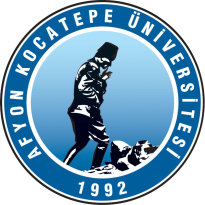 T.C.AFYON KOCATEPE ÜNİVERSİTESİSOSYAL BİLİMLER ENSTİTÜSÜİZİNLİ SAYILMA İSTEM DİLEKÇESİ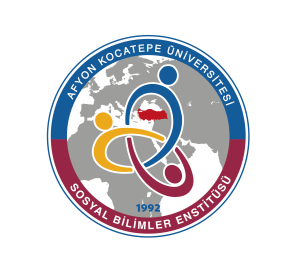 .................................................................. Anabilim/Anasanat Dalı Başkanlığına	Anabilim/Ansanat dalınız ................................... numaralı Tezsiz Yüksek Lisans/Tezli Yüksek Lisans/Doktora/Sanatta Yeterlik programı ............................ yarıyıl öğrencisiyim. Aşağıda belirttiğim ve ekte sunduğum belge uyarınca …/…/20… - …/…/20… tarihleri arasında izinli sayılmak istiyorum. 	Gereğini saygılarımla arz ederim.                                                     Tarih: ……. / ……. / 20Öğrencinin Adı-Soyadı - İmzasıDanışmanın İmzası / Tarih:Mazeret Nedeni : …...…………………………………………………………………………………………Ek(ler)     :…………………………………………..Tel           :…………………………………………..E-Posta   :…………………...@...............................Adres      :…………………………………………..